	Well-Child Physical Examination Form/Formulario de Examen Físico para Niños Sanos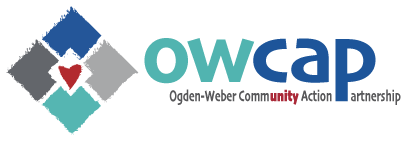 Child’s Name/Nombre del Nino: ____________________________ DOB/Fecha de Nacimiento: ___________Insurance provider/Proveedor de Seguros: ____________________________Clinic Name or Physician: _______________________________ Clinic Phone: ____________________ *Parents- Head Start needs a copy of this form to complete your child’s file. After completion, clinic please email or fax directly to Head Start/Early Head Start at rzagrodnik@owcap.org or Fax to 801-781-3443.      *Padres Head Start necesita una copia de este formulario para completar el archivo de su hijo. Después de la finalización, envíe un correo electrónico o fax directamente a Head Start/Early Head Start a rzagrodnik@owcap.org o envíe un fax al 801-781-3443.Normal Well-Child Exam 		OR	Concerns Identified (Please list below):Comments: Please list any additional health concerns (and on-going treatments). 	__________________________________________________________________________________________________________________________Clinic Stamp or Physician’s Signature: ____________________________________ Date: ________________Exam Date: 	Exam Date: 	Exam Date: 	Blood Pressure value: ____/____mmHg           Pass_____   Fail______ Blood Lead Level Test value: 	             Pass_____   Fail______Hemoglobin or Hematocrit value:		     Pass_____   Fail______Blood Pressure value: ____/____mmHg           Pass_____   Fail______ Blood Lead Level Test value: 	             Pass_____   Fail______Hemoglobin or Hematocrit value:		     Pass_____   Fail______Blood Pressure value: ____/____mmHg           Pass_____   Fail______ Blood Lead Level Test value: 	             Pass_____   Fail______Hemoglobin or Hematocrit value:		     Pass_____   Fail______Height__________ Weight__________  Head Circumference: (if 24 months or younger): ______________Are there concerns about this child’s growth?  YES____ NO____Vision Screening Tool or Value: ____________ Pass______ Fail_________                    Hearing Screening Tool (OAE or Pure Tone): Circle One   Pass______   Fail________ Autism Screener 18 mos. Or 24 Months:Pass_______ Fail________Height__________ Weight__________  Head Circumference: (if 24 months or younger): ______________Are there concerns about this child’s growth?  YES____ NO____Vision Screening Tool or Value: ____________ Pass______ Fail_________                    Hearing Screening Tool (OAE or Pure Tone): Circle One   Pass______   Fail________ Autism Screener 18 mos. Or 24 Months:Pass_______ Fail________Height__________ Weight__________  Head Circumference: (if 24 months or younger): ______________Are there concerns about this child’s growth?  YES____ NO____Vision Screening Tool or Value: ____________ Pass______ Fail_________                    Hearing Screening Tool (OAE or Pure Tone): Circle One   Pass______   Fail________ Autism Screener 18 mos. Or 24 Months:Pass_______ Fail________Height__________ Weight__________  Head Circumference: (if 24 months or younger): ______________Are there concerns about this child’s growth?  YES____ NO____Vision Screening Tool or Value: ____________ Pass______ Fail_________                    Hearing Screening Tool (OAE or Pure Tone): Circle One   Pass______   Fail________ Autism Screener 18 mos. Or 24 Months:Pass_______ Fail________Height__________ Weight__________  Head Circumference: (if 24 months or younger): ______________Are there concerns about this child’s growth?  YES____ NO____Vision Screening Tool or Value: ____________ Pass______ Fail_________                    Hearing Screening Tool (OAE or Pure Tone): Circle One   Pass______   Fail________ Autism Screener 18 mos. Or 24 Months:Pass_______ Fail________EvaluationAbnormal FindingsEvaluationAbnormal FindingsDoes the child have any of the conditions below?Does the child have any of the conditions below?General AppearanceGenito-urinaryYesPostureBones, JointsAsthmaSkinGross MotorDiabetesHead, HairFine MotorAllergiesEyes: PERRL, EOMMusclesSeizuresEars: cerumenLymph NodesCerebral PalsyNoseAbdomenCancerMouth, teeth, pharynxReflexesSpina-BifidaNeck, thyroidNeurologicalDisabilitiesHeart & CirculatorySpinal AlignmentAutismChest & LungsSocial DevelopmentMalnutritionAbnormal Findings or ConcernsTreatment PlanRecommended Follow-up